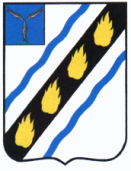                         РОЗОВСКОЕ  МУНИЦИПАЛЬНОЕ  ОБРАЗОВАНИЕ СОВЕТСКОГО  МУНИЦИПАЛЬНОГО  РАЙОНА  САРАТОВСКОЙ  ОБЛАСТИСОВЕТ  ДЕПУТАТОВ (четвертого созыва)РЕШЕНИЕОт  17.11.2021г. №  159с.РозовоеО внесении изменений в решение Совета депутатов Розовского муниципального образования от 22.10.2020 № 108Руководствуясь Бюджетным кодексом Российской Федерации, Уставом Розовского муниципального образования, Совет депутатов Розовского муниципального образования РЕШИЛ:1. Внести в решение Совета депутатов Розовского муниципального образования от 22.10.2020 № 108 «Об утверждении Положения о бюджетном процессе в Розовском муниципальном образовании Советского муниципального района Саратовской области» следующие изменения: 1.1 в статье 2: а) в пункте 2 абзацы 2 и 3 признать утратившими силу;б) пункт 3 дополнить абзацами следующего содержания:«- перечень главных администраторов доходов бюджета муниципального образования в соответствии с общими требованиями, установленными Правительством Российской Федерации;- перечень главных администраторов источников финансирования дефицита бюджета муниципального образования в соответствии с общими требованиями, установленными Правительством Российской Федерации.».1.2 статью 6 дополнить пунктами 15 и 16 следующего содержания:«15) утверждает перечень главных администраторов доходов бюджета муниципального района в соответствии с общими требованиями, установленными Правительством Российской Федерации;16) утверждает перечень главных администраторов источников финансирования дефицита бюджета муниципального района в соответствии с общими требованиями, установленными Правительством Российской Федерации;».2. Настоящее решение вступает в силу со дня его официального опубликования и применяется к правоотношениям, возникающим при составлении бюджета муниципального образования, начиная с бюджета на 2022 год и плановый период 2023 и 2024 годов.Глава Розовского муниципального образования  			                       В.Н. Меркулов